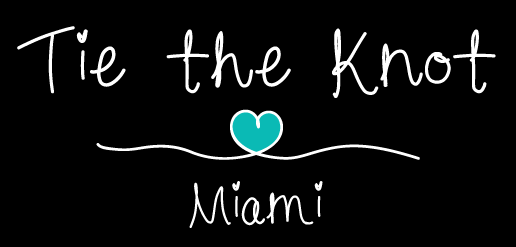 AGREEMENT	This agreement, made between Tie the Knot Miami / Mario F. Ibañez (hereon referred to as) “The Officiant” and ____________________________ and _____________________________ (hereon referred to as) “The Couple”, is for the purpose of retaining the services of the Officiant to perform a wedding ceremony on the Couple’s behalf on the date, time and location listed within this agreement. Officiant agrees to be available to the Couple to assist, provide support and guidance during the preparation and planning stages in person, via e-mail or phone. The Couple agrees to be available to the Officiant and maintain open lines of communication to discuss details pertaining to the ceremony and related issues. THIS AGREEMENT, ONCE SIGNED, IS CONSIDERED BY ALL PARTIES WITHIN TO BE LEGAL AND BINDING IN ACCORDANCE WITH THE TERMS AND CONDITIONS SET FORTH HEREIN.TERMS AND CONDITIONSA Retainer Fee of 50% of the total contract amount will be required in order to secure the date and “book” on the Officiant’s schedule. The Retainer Fee is Non-Refundable. The balance will be due 2 weeks prior to the ceremony date. The entire contract amount will be forfeited if it is cancelled by the Couple less than 2 weeks from the scheduled event date.The Retainer Fee can be applied to future event in case of postponement, provided that the new date is within 12 months of the original event date. Officiant is not responsible for postponement or cancellation of the event due to inclement weather, acts of God or other calamities.In the unlikely event that the Officiant is unable to perform the ceremony for whatever reason, the Officiant will attempt to procure the services of a replacement Officiant. In the unlikely event that a replacement Officiant cannot be procured, all monies will be refunded to the Couple. The ceremony shall commence at the specified contracted time. In the event of a delay, a fee of $150.00 will be charged after 30 minutes. If the ceremony cannot begin within one hour of the original scheduled time, the Officiant reserves the right to cancel the ceremony with no refund.The Couple is responsible for obtaining a State of Florida Marriage License as well as permits and fees applicable to the ceremony location. By signing this agreement, I agree to hold Tie the Knot Miami / Mario F. Ibañez entirely free from any liability, including financial responsibility for any injuries incurred relating to activities that may occur during event, regardless of whether injuries are caused by negligence.Bride / Partner:  __________________________________________      Date: ___/___/___Groom / Partner: _________________________________________      Date: ___/___/___			(Please, no electronic signatures. Add copy of ID’s)                                                 THE COUPLE___________________    __________________                   __________________    __________________First Name                          Last Name			   First Name                        Last NameAddress: _______________________________		   Address: ______________________________                 _______________________________		                   ______________________________Phone: (        )             -			   Phone: (          )               -Email: _________________________________		   Email: ________________________________EVENT DETAILSDate and Time						Event Location           Date    ______/______/_______				_______________________________________Time    ______ : _______ AM/PM			_______________________________________						               _______________________________________Contracted Services: ________________________________________________________________________________________________________________________________________________________Total Contracted Price:  _________________________________________________________________RATES:Monday thru Thursday:   $395Friday, Saturday or Sunday:   $495 OPTIONS / ADD-ONS:Master of Ceremonies: $150 per hour (2 hours Minimum)Ceremony Rehearsal:   $150Wireless Sound:  $50	-Includes 2 Battery powered wireless speaker and microphones, perfect for projecting the voices 	of the officiant, the couple, and/or any other participants in the ceremony. Appropriate for most 	venues with an audience of up to 300 people*Additional travel and/or parking fees may apply.